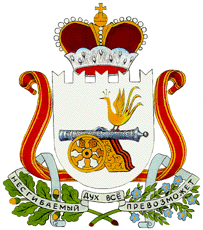 АДМИНИСТРАЦИЯ СТАБЕНСКОГО СЕЛЬСКОГО ПОСЕЛЕНИЯ СМОЛЕНСКОГО РАЙОНА СМОЛЕНСКОЙ ОБЛАСТИПОСТАНОВЛЕНИЕот 25 октября 2022г.                                                                                              № 126Об утверждении Положения о согласовании и утверждении уставов казачьих обществ, создаваемых (действующих) на территории муниципального образования Стабенского сельского поселенияСмоленского района Смоленской области	В соответствии с пунктами 3.2, 3.6-2 и 3.6-3 Указа Президента Российской Федерации от 15.06.1992 № 632 «О мерах по реализации Закона Российской Федерации «О реабилитации репрессированных народов» в отношении казачества», приказ Федерального агентства по делам национальностей от 06.04.2020 № 45 «Об утверждении Типового положения о согласовании и утверждении уставов казачьих обществ»АДМИНИСТРАЦИЯ СТАБЕНСКОГО СЕЛЬСКОГО ПОСЕЛЕНИЯ СМОЛЕНСКОГО РАЙОНА СМОЛЕНСКОЙ ОБЛАСТИ ПОСТАНОВЛЯЕТ:Утвердить прилагаемое Положение о согласовании и утверждении уставов казачьих обществ, создаваемых (действующих) на территории муниципального образования Стабенского сельского поселения Смоленского района Смоленской области.        2.    Настоящее постановление вступает в силу со дня его официального опубликования на официальном сайте Администрации Стабенского сельского поселения Смоленского района Смоленской области.       3.        Контроль за исполнением данного постановления оставляю за собой.Глава муниципального образованияСтабенского сельского поселенияСмоленского района Смоленской области                                     Д.С.ЧекрыжовУТВЕРЖДЕНОпостановлением Администрации Стабенского сельского поселения Смоленского района Смоленской областиот 25.10.2022 № 126ПОЛОЖЕНИЕо согласовании и утверждении уставов казачьих обществ, создаваемых (действующих) на территории муниципального образования Стабенского сельского поселения Смоленского района Смоленской областиОбщие положенияНастоящее Положение о согласовании и утверждении уставов казачьих обществ, создаваемых (действующих) на территории муниципального образования Стабенского сельского поселения Смоленского района Смоленской области (далее – Положение) определяет процедуру согласования и утверждения уставов казачьих обществ, создаваемых (действующих) на территории муниципального образования Стабенского сельского поселения Смоленского района Смоленской области (далее – устав казачьего общества).Перечень основных документов, необходимых для согласования и утверждения уставов казачьих обществ, предельные сроки и общий порядок их представления и рассмотрения, общий порядок принятия решений о согласовании и утверждении этих уставов определены Типовым положением о согласовании и утверждении уставов казачьих обществ, утвержденным приказом Федерального агентства по делам национальностей Российской Федерации.Ответственным за согласования и утверждения уставов казачьих обществ является Глава муниципального образования Стабенского сельского поселения Смоленского района Смоленской области.Процедура согласования уставов казачьих обществРассмотрение представленных документов для согласования устава казачьего общества осуществляется в Администрации муниципального образования Стабенского сельского поселения Смоленского района Смоленской области в течение 14 календарных дней со дня поступления указанных документов.  По истечении данного срока Главой муниципального образования Стабенского сельского поселения Смоленского района Смоленской области принимается решение о согласовании либо об отказе в согласовании устава казачьего общества. О принятом решении Глава муниципального образования информирует атамана казачьего общества либо уполномоченное лицо в форме служебного письма.Процедура утверждения уставов казачьих обществРассмотрение представленных для утверждения устава казачьего общества документов и принятие по ним решения осуществляется в Администрации Стабенского сельского поселения Смоленского района Смоленской области в течение 30 календарных дней со дня поступления указанных документов. По истечении данного срока Главой муниципального образования принимается решение об утверждении либо об отказе в утверждении устава казачьего общества. О принятом решении Глава муниципального образования уведомляет атамана казачьего общества либо уполномоченное лицо в форме служебного письма. Утверждение устава казачьего общества оформляется постановлением Администрации Стабенского сельского поселения Смоленского района Смоленской области. Копия постановления Администрации Стабенского сельского поселения Смоленского района Смоленской области об утверждении устава казачьего общества направляется атаману казачьего общества либо уполномоченному лицу одновременно с уведомлением.